PREFEITURA MUNICIPAL DE CARATINGA/MG - Extrato de Resultado – Pregão Presencial Registro de Preço 062/2017, Objeto: contratação de empresa, para locação de software e licença de uso, abrangendo a implantação, conversão de dados, treinamento de pessoal, suporte e manutenção, em atendimento à Secretaria Municipal de Desenvolvimento Social, para uso da FUNCIME. Vencedor com menor preço por global: GOVERNANÇA BRASIL S/A TECNOLOGIA E GESTÃO EM SERVIÇOS LTDA. Valor global final: R$ 89.900,00 (oitenta e nove mil e novecentos reais). Caratinga/MG, 24 de agosto de 2017. Bruno César Veríssimo Gomes – Pregoeiro.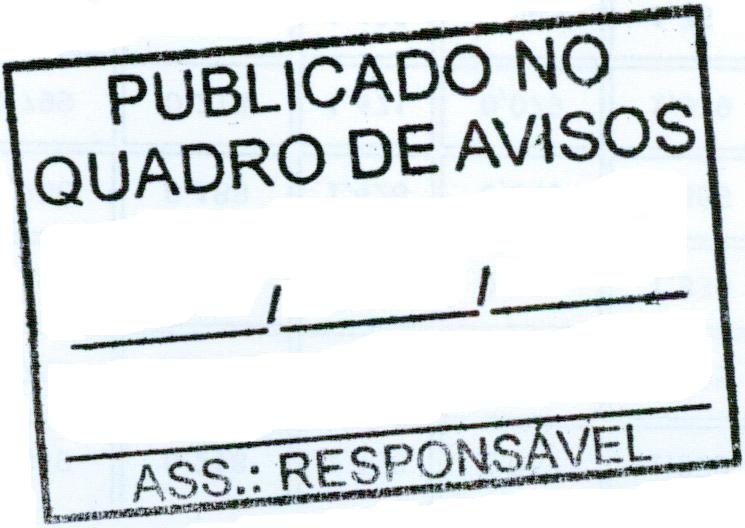 